IEEE P802.11
Wireless LANsRevision notesR6: slight modifications to the optionally present fields of the SRP element, i.e. rewording for readability without technical change	Change “ESS” to “ESS ” in a few places (i.e. just a spacing issue) (later changed all ESS to SRG)	Expanded the description of how to determine if a PPDU is inter-ESS – i.e. used language that discusses the use of the bitmap, as opposed to just saying “use the bitmap”	Changed OBSSPD to OBSS_PD everywhere, since that seems to be the term that has more momentum in the TGax communityR7: update the “not received at all” language to reflect updated language fom 11-16-1223r6	Removed default value statements for TXPwr_ref and OBSS_PD MIN and OBSS_PD MAX because these are duplicates of changes that appear already in 11-16-1223r6 which should precede the changes in this documentR8: add a note to the editing instructions to point out that subclause 25.9.3 becomes 25.9.2.1 after the application of changes found in 11-16-1223r6R9:In 25.9.2: Merged condition for ESS OBSS PD use of ESS Info present = 1 and PPDU is an intra-ESS PPDUMerged condition for ESS OBSS PD use of ESS Info present = 1 and PPDU is an inter-ESS PPDU(Note that the R10 revision changes ESS to SRG)R10:Because the AP might be selective about which colors to include, the set of colors and/or partial BSSID values might not be the same as the ESS which the STA belongs to – so ESS is replacaed with SRG = Spatial Reuse GroupAdded a definition of the term SRGChanged ESS to SRGR11:Changed occurrences of addSRG to addressR12:Changed occurrences of wirelSRG to wirelessIn 25.9.2 changed the first paragraph, which used to be the only paragraph in the draft descsribing how to discard an OBSS PPDU, and was using only inter-BSS identification – in earlier revisions, this paragraph included a new condition such that the OBSS PPDU discard could only be performed if no SRG parameters were received – that condition has now been removed, effectively making the use of the SRG list optional by a receiver – i.e. if a non-AP STA receives an SR P IE with SRG present, then it may decide to continue to only apply an inter-BSS test based on the associated BSS colorAdded NDPA to 25.11a list of PPDUs that have SRP disallowed set in the HE PHY SRP field25.9.2 – added NDPA to the list of non-HT PPDUs to which SR cannot be appliedR13:25.9.3 SRG OBSS PD MIN offset and SRG OBSS PD MAX offset values transmitted by the AP in SR info elements language updated to fix errors, i.e. offset vs absolute valueFixed a couple more places where SRG should be “ess”, e.g. within the title page in the word “wireless” and within the R10 revision notes, where a couple of instances of SRG should remain as ESS, and within R6 and R9 revision notes, which reference an earlier version of the document that did not yet contain the term SRGR14:Global:Changed name of OBSS_PD parameter to NON SRG OBSS PD3.2 definitions:Added OBSS PD SR PPDU – as the PPDU that is transmitted by an SR transmitter9.4.2.x Spatial reuse parameter set elementRemoved NON SRG OBSS PD MIN OFFSET25.2.1Added a description of an SRG. Modified wording so that if SRG information is present, a STA identifies intr-SRG PPDUs instead of identifying inter-SRG PPDUs.25.9.2Added a restriction against SRP use when the STA receives an SR Set element from its AP with SRP Disallowed = 1.Removed the third case, since it is redundant to the first case, provided that the SRG PD is always >= NON SRG PD, which is an enforced condition under the rules of setting the SRG offset values that are added.25.9.3Added more conditions to be met for setting the thresholds, common sense values.Added two tables to show how to determine MIN and MAX values for NON SRG and SRG OBSS PD thresholds.Fixed default language – instead of “Default OBSS_PD” and SRG OBSS_PD, the equivalent terms are NON SRG OBSS_PD and SRG OBSS_PDAdded at the very end, text to allow CTS2SELF to be transmitted in order to allow a transmitter of a PPDU to prevent a third party recipient from invoking OBSS_PD on the PPDU that follows the CTS2SELF:Provided that other conditions are fulfilled to allow the transmission of an OBSS PD SR PPDU, a STA may transmit the PPDU only if one of the following conditions is met:the medium was idle for PIFS preceding the received OBSS PPDUa PHY-CCA.indication transition from BUSY to IDLE occurred within the PIFS time immediately preceding the received OBSS PPDU and the transition corresponded to the end of a PPDU that did not contain a CTSa PHY-CCA.indication transition from BUSY to IDLE occurred within the PIFS time immediately preceding the received OBSS PPDU and the transition corresponded to the end of a PPDU that contained a CTS and a PHY-CCA.indication transition from BUSY to IDLE occurred within the PIFS time immediately preceding the received CTS and that transition corresponded to the end of a PPDU that contained an RTSAn existing SRP transmit power restriction is not exceededAdjusted behavioural language to account for the new bits, in particular, noting the default values to be used for various bit combinations25.11aCorrected field namesR15:Removed extra copy of R14 revision notes9.4.2.x Spatial Reuse Parameter Set elementRemoved NON SRG OFFSET MAX and its present bit in the SR control field25.9.3Removed NON SRG OBSS PD MAX OFFSET references and associated languageAt the very end, fixed the conditions for transmission to separate the last one from the others to make it an or of the first three and an and of the fourth conditionAdded SRP transmit power to the set of conditionsR16:Removed SRP PPDU definition – the term is not used in this document25.9.2Added definition of SRO_PPDU as a PPDU discarded based on OBSS_PD25.9.2.2 Added allowance for TX power to revert to full power at end of last SRO_PPDUR17:9.4.2.xReinserted NON SRG OBSS PD MAX OFFSET into the element along with field description and presence bit25.9.2.2 Added definition of SR Opportunity25.9.3Reinserted NON SRG OBSS PD MAX OFFSET and its use in generating the NON SRG OBSS PD parameter valueAt the very end, made the tx power restriction language more accurateR18:3.2 definitions:Added OBSS PD SR PPDU – as the PPDU that is transmitted by an SR transmitter9.4.2.x element definitionAdded/modified three bits in the SR Control fieldAdded SRG and NON SRG Offsets present bits to allow NON SRG Max value to be adjusted below the default value without having to include 16 octets of bitmaps Added NON SRG OBSS PD MAX offset – again, to minimize element length for case of NON SRG mode onlySeparate NON SRG OFFSET fields created and associated present bit25.9.2Remove the third case, since it is redundant to the first case, provided that the SRG PD is always >= NON SRG PD, which is an enforced condition if both offsets are present.25.9.3 – added at the very end, text to allow CTS2SELF to be transmitted in order to allow a transmitter of a PPDU to prevent a third party recipient from invoking OBSS_PD on the PPDU that follows the CTS2SELF:Provided that other conditions are fulfilled to allow the transmission of an OBSS PD SR PPDU, a STA may transmit an OBSS PD SR PPDU only if the received OBSS PPDU is not immediately preceded by a CTS that is not part of an RTS-CTS exchange.Fixed default language – instead of “Default OBSS_PD” and SRG OBSS_PD, the equivalent terms are NON SRG OBSS_PD and SRG OBSS_PDAdjusted behavioural language to account for the new bits, in particular, noting the default values to be used for various bit combinationsR19:Updated to D1.0 numbering and language9.4.2.x element definition (and elsewhere as applicable):Deleted NON SRG OBSS PD MIN OFFSET – reverts to immutable -82Various language cleanupIntroductionInterpretation of a Motion to AdoptA motion to approve this submission means that the editing instructions and any changed or added material are actioned in the TGax Draft. The introduction and the explanation of the proposed changes are not part of the adopted material.Editing instructions formatted like this are intended to be copied into the TGax Draft (i.e. they are instructions to the 802.11 editor on how to merge the text with the baseline documents).TGax Editor: Editing instructions preceded by “TGax Editor” are instructions to the TGax editor to modify existing material in the TGax draft.  As a result of adopting the changes, the TGax editor will execute the instructions rather than copy them to the TGax Draft.Explanation of the proposed changesOBSS_PD-based SR parametersThe spec defines a spatial reuse mode that we call OBSS_PD-based SR, and which is defined in 25.9.2 and 25.9.3. In the SFD, we agreed that the TxPower and OBSS_PD can be adjusted based on a proportional rule.An 11ax STA regards a valid OBSS PPDU as not having been received at all (e.g., should not update its NAV), except that the medium condition shall indicate BUSY during the period of time that is taken by the receiving STA to validate that the PPDU is from an Inter-BSS, but not longer than the time indicated as the length of the PPDU payload  if the RXPWR of the received PPDU is below the OBSS_PD threshold and TBD conditions are met, noting that the OBSS_PD threshold is accompanied by a TXPWR value following adjustment rules: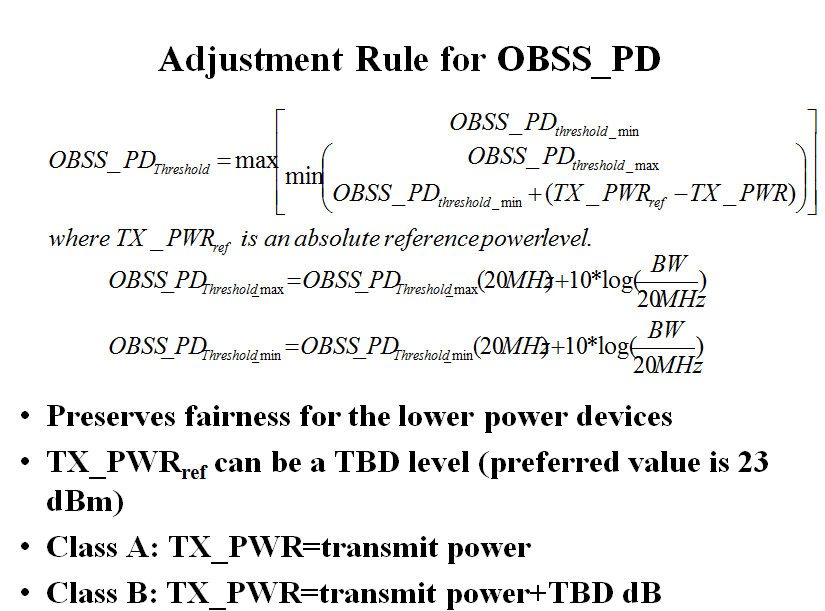 [SR Motion 4, September 17, 2015, see , modified with SR Motion 7, March 2016, see 16/414r0]This document proposes to fill TBDs in the spec:Default parameters for this proportional rulehow to set/adjust the different values in this proportional rule.Default parameters:This document proposes default parameters that are conservative:OBSS_PD MIN_default = -82dBm for 20MHzOBSS_PD MAX_default = -62dBm for 20MHzPWRref =  21dBm for non-AP STAs or AP STAs with 1 and 2 SSs, 25dBm for AP STAs of 3 SSs or morehow to set/adjust the different values in this proportional rule.An SRG may provide SRG OBSS PD MIN and OBSS_PD MAX values that apply to SRG PPDUsOBSS_PD MIN_default <= OBSS_PD MIN <= ED thresholdOBSS_PD MIN <= OBSS_PD MAXNON SRG OBSS_PD MIN and NON SRG OBSS_PD MAX values apply to inter-BSS PPDUs that are not SRG PPDUsAllowing/disallowing SR modes:In the specification framework 11-15-0132-17-00ax, we have the following sentence:Include the “SR_allowed” signaling in HE-SIGA to indicate whether SR operation is allowed or not.use a value of Spatial Reuse field to indicate SR is disallowedThe conditions to disallow SR are TBD[SR Motion 6, March 2016, see 16/382r0]We have 2 spatial reuse modes currently defined in the SFD:OBSS_PD-based SR: which uses OBSS_PD levels as defined in 25.9.2 and 25.9.3, and which don’t use information in SIG-A. SRP-based SR: defined in the SFD and which uses information in SIG-A SR field.We propose:that the “SR disallowed” entry set in SR field in HE-SIGA only disallows SRP-based SRWe propose also that:– non-AP STAs set “SR disallowed” entry in Spatial Reuse field when AP requests.– non-AP STAs set “SR disallowed” entry in Spatial Reuse field in frame with NDP or FTM.Proposed changes3. Definitions, acronyms, and abbreviations3.2 Definitions specific to IEEE 802.11TGax Editor: Add the following definitions in the appropriate location within subclause 3.2 Definitions specific to IEEE 802.11:SRP PPDU: a PPDU that does not contain a Trigger and is received with an RXVECTOR parameter Spatial Reuse value other than SR_DELAY, SR_DISALLOW, SR_RESTRICTED, or reserved, or a PPDU that does contain a Trigger and is received with an RXVECTOR parameter Spatial Reuse value other than SR_DELAY, SR_DISALLOW or SR_RESTRICTEDSR PPDU: a PPDU that is transmitted during a spatial reuse opportunityOBSS PD SR PPDU: a PPDU that is transmitted during a spatial reuse opportunity that was determined using the OBSS_PD threshold3.4 Abbreviations and acronymsTGax Editor: Add the following in the appropriate location within subclause 3.4 Abbreviations and acronyms:SR		Spatial ReuseSRG		Spatial Reuse GroupTGax editor: Add the following row to the frame format descriptions for the following frames, Beacon, Probe Response, (Re)Association Response (header row shown for reference only):9.4.2 Elements9.4.2.1 GeneralTGax editor: Add a new row for the spatial reuse parameter set element in Table 9-77—Element IDs as shown, noting that the header row below is shown only for reference and is not part of the proposed change:TGax editor: Insert the following new subclause at the end of 9.4.2:9.4.2.x Spatial reuse parameter set elementThe Spatial Reuse Parameter Set element provides information needed by STAs when performing OBSS_PD-based spatial reuse as defined in 27.9.2 (OBSS_PD-based spatial reuse). The format of the Spatial Reuse Parameter Set element is defined in Figure 9-ax6b (Spatial Reuse Parameter Set element).	Figure 9-ax6b- Spatial Reuse Parameter Set element	The Element ID, Element ID extension and Length fields are defined in 9.4.2.1 (General).The SR Control field is defined in Figure 9-ax6c (SR Control field format).Figure 9-ax6c SR Control field formatThe SRP Disallowed subfield in the SR Control field indicates whether SRP-based SR transmissions are allowed or not at non-AP STAs that are associated with the AP that transmitted this element. SRP-based SR transmissions are disallowed when the SRP Disallowed subfield has the value 1. SRP-based SR transmissions are allowed when the SRP Disallowed subfield has the value 0.The OBSS_PD SR Disallowed subfield in the SR Control field indicates whether OBSS_PD SR transmissions are allowed or not at non-AP STAs that are associated with the AP that transmitted this element. OBSS_PD SR transmissions are disallowed when the OBSS_PD SR Disallowed subfield has the value 1. OBSS_PD SR transmissions are allowed when the OBSS_PD SR Disallowed subfield has the value 0.The NON SRG Offset Present subfield indicates whether the NON SRG OBSS PD MAX Offset subfield is present in the element. When this bit is set to 1, the NON SRG OBSS PD MAX Offset subfield is present. When this bit is set to 0, the NON SRG OBSS PD MAX Offset subfield is not present.The SRG Information Present subfield indicates whether the SRG OBSS PD MIN Offset, SRG OBSS PD MAX Offset, SRG BSS Color Bitmap and SRG Partial BSSID Bitmap subfields are present in the element. When this bit is set to 1, the SRG OBSS PD MIN Offset, SRG OBSS PD MAX Offset, SRG BSS Color Bitmap and SRG Partial BSSID Bitmap subfields are present. When this bit is set to 0, the SRG OBSS PD MIN Offset, SRG OBSS PD MAX Offset, SRG BSS Color Bitmap and SRG Partial BSSID Bitmap subfields are not present.The NON SRG OBSS PD MAX Offset subfield is present when the value of the NON SRG Offsets Present subfield is equal to 1; Otherwise the NON SRG OBSS PD MAX Offset subfield is not present. The NON SRG OBSS PD MAX Offset field contains an unsigned integer which is added to the value -82 dBm to generate the value of the NON SRG OBSS PD MAX parameter.The SRG OBSS PD MIN Offset subfield is present when the value of the SRG Information Present subfield is equal to 1; Otherwise the SRG OBSS PD MIN Offset subfield is not present. The SRG OBSS PD MIN Offset field contains an unsigned integer which is added to the value -82 dBm to generate the value of the SRG OBSS PD MIN parameter.The SRG OBSS PD MAX Offset subfield is present when the value of the SRG Information Present subfield is equal to 1; Otherwise the SRG OBSS PD MAX Offset subfield is not present. The SRG OBSS PD MAX Offset field contains an unsigned integer which is added to the value -82 dBm to generate the value of the SRG OBSS PD MAX parameter.The SRG BSS Color Bitmap subfield is present when the value of the SRG Information Present subfield is equal to 1; Otherwise the SRG BSS Color Bitmap subfield is not present. The SRG BSS Color Bitmap subfield is a bitmap that indicates which BSS Color values are used by members of the SRG of which the transmitting STA is a member. Each bit of the bitmap corresponds to one of the 63 available BSS Colors, where the lowest numbered bit corresponds to BSS Color value 0 and the highest numbered bit corresponds to BSS Color value 63. A BSS Color value is used by at least one BSS that is a member of the same SRG of the transmitting STA if the corresponding bit of the bitmap is set to 1. If a bit in the bitmap is set to 0, then no BSS in the same SRG of the transmitting STA uses the corresponding BSS Color value.The SRG Partial BSSID Bitmap subfield is present when the value of the SRG Information Present subfield is equal to 1; Otherwise the SRG Partial BSSID Bitmap subfield is not present. The SRG Partial BSSID Bitmap subfield is a bitmap that indicates which Partial BSSID values are used by members of the SRG of which the transmitting STA is a member. Each bit of the bitmap corresponds to one of the 2^6 possible values of BSSID[39:44], where the lowest numbered bit corresponds to Partial BSSID value 0 and the highest numbered bit corresponds to Partial BSSID value 63. A Partial BSSID value is used by at least one BSS that is a member of the same SRG of the transmitting STA if the corresponding bit of the bitmap is set to 1. If a bit in the bitmap is set to 0, then no BSS in the same SRG of the transmitting STA uses the corresponding Partial BSSID value.TGax editor: Change the name of subclause 27.2.1 Intra-BSS and inter-BSS frame detection and all references to the subclause, as shown27.2.1a Intra-BSS and inter-BSS frame TGax editor: Insert the following text as a new subclause to immediately follow subclause 27.2.1 Intra-BSS and inter-BSS frame detection:27.2.1a SRG and non-SRG frame determination An HE STA that has received a Spatial Reuse Parameter Set element from its associated AP with a value of 1 in the SRG Information Present subfield shall use information provided in the Spatial Reuse Parameter Set element to identify BSSs that are members of the STA’s SRG to determine whether or not a received inter-BSS PPDU is an SRG PPDU. If BSS Color information is present in a PPDU, the PPDU is determined to be an SRG PPDU if the bit corresponding to the BSS Color of the PPDU in the SRG BSS Color Bitmap is 1. If Partial BSSID information is present in a PPDU, the PPDU is determined to be an SRG PPDU if the bit corresponding to the SRG Partial BSSID Bitmap is 1. Otherwise, the PPDU is not determined to be an SRG PPDU. An HE STA that has not received a Spatial Reuse Parameter Set element from its associated AP with a value of 1 in the SRG Information Present subfield shall not classify any received PPDUs as an SRG PPDU.27.9.2 OBSS_PD-based spatial reuse operation27.9.2.1 GeneralTGax editor: Change the text of subclause 27.9.2.1 “General” as shown:If the PHY of a STA issues a PHY-CCA.indication with a value equal to BUSY followed by an RXSTART.indication due to a PPDU reception then the STA’s MAC sublayer may a) issue a PHYCCARESET. request primitive and b) not update its NAV timers based on frames carried in the PPDU if all the following conditions are met: — The received PPDU is an Inter-BSS PPDU (see 27.2.1 (Intra-BSS and inter-BSS frame detection))— The RXVECTOR parameter RSSI_LEGACY in the PHY-RXSTART.indication primitive, which defines the received power level measured from the legacy portion of the PPDU is below the OBSS_PD level defined in 27.9.2.2 (Adjustment of OBSS_PD and transmit power)— The PPDU is not one of the following:• A non-HT PPDU that carries an individually addressed Public Action frame where the RA field is equal to the STA MAC address• A non-HT PPDU that carries a group addressed Public Action frameIf the inter-BSS frame is carried in an HE extended range SU PPDU (where power of the L-STF/L-LTF symbols is boosted 3 dB), the received power measured based on the legacy preamble and captured in the RXVECTOR parameter RSSI_LEGACY in the PHY-RXSTART.indication primitive shall be decreased by 3 dB to compensate for the power boost factor when compared to the OBSS PD level.27.9.2.2	Adjustment of OBSS_PD and transmit powerTGax editor: Add the following text to the end of subclause 27.9.2.2 Adjustment of OBSS_PD and transmit power:An AP may define SRG OBSS PD MIN Offset and SRG OBSS PD MAX Offset values that are used by its associated STAs to derive an SRG OBSS_PD level for determining reception behaviour for inter-BSS PPDUs that are determined to be SRG PPDUs. An AP may define a NON SRG OBSS PD MAX Offset value that is used by its associated STAs to derive a NON SRG OBSS_PD level for determining reception behaviour for inter-BSS PPDUs that are not determined to be SRG PPDUs. The values of SRG OBSS PD MIN Offset, SRG OBSS PD MAX Offset and NON SRG OBSS PD MAX Offset are transmitted to associated STAs within the Spatial Reuse Parameter Set element.An AP transmitting a Spatial Reuse Parameter Set element shall respect the following constraints:OBSS_PDmin_default <= -82 + SRG OBSS PD MIN Offset dBm <= -62dBmSRG OBSS PD MIN Offset <= SRG OBSS PD MAX OffsetSRG OBSS PD MAX Offset + -82 dBm <= -62 dBmNON SRG OBSS PD MAX Offset <= SRG OBSS PD MAX OffsetNON SRG OBSS PD MAX Offset + -82 dBm <= -62 dBmHE STAs shall maintain a NON SRG OBSS_PD level, with its value calculated according to the Allowable OBSS_PD level equation above but with NON SRG OBSS PD MIN and NON SRG OBSS PD MAX in place of OBSS_PDmin and OBSS_PDmax, respectively, where NON SRG OBSS PD MIN and NON SRG OBSS PD MAX are determined according to Table 25-xyzTable 25-xyz Determining NON SRG OBSS_PD_MIN and NON SRG OBSS_PD_MAX valuesHE STAs shall maintain a SRG OBSS_PD level, with its value calculated according to the Allowable OBSS_PD level equation above but with SRG OBSS PD MIN and SRG OBSS PD MAX in place of OBSS_PDmin and OBSS_PDmax, respectively, where SRG OBSS PD MIN and SRG OBSS PD MAX are determined according to Table 25-yyzTable 25-yyz Determining SRG OBSS_PD_MIN and SRG OBSS_PD_MAX valuesSTAs which receive a Spatial Reuse Parameter Set information element from their associated AP that has a value of 1 in the SRP Disallowed subfield shall not perform SRP-based SR transmissions.The Spatial Reuse Parameter Set element is optionally present in Beacons, Probe Responses and (Re)Association responses. TGax editor: Add the following text as a new subclause to appear immediately after subclause 27.9.2.2 Adjustment of OBSS_PD and transmit power:27.9.2.2a Transmission of an OBSS_PD-based SR PPDUProvided that other conditions are fulfilled to allow the transmission of an OBSS_PD-based SR PPDU, a STA may transmit the PPDU only if one of the following conditions is met:the medium was idle for PIFS preceding the received OBSS PPDU that was discarded based on OBSS_PDlevela PHY-CCA.indication transition from BUSY to IDLE occurred within the PIFS time immediately preceding the received OBSS PPDU and the transition corresponded to the end of a PPDU that did not contain a CTSa PHY-CCA.indication transition from BUSY to IDLE occurred within the PIFS time immediately preceding the received OBSS PPDU and the transition corresponded to the end of a PPDU that contained a CTS and a PHY-CCA.indication transition from BUSY to IDLE occurred within the PIFS time immediately preceding the received CTS and that transition corresponded to the end of a PPDU that contained an RTSTGax Editor: Add the following text to the end of subclause, 27.11.6 SPATIAL_REUSE as shown:27.11.6 SPATIAL_REUSEProposed Text Changes for OBSS_PD-based SR parametersProposed Text Changes for OBSS_PD-based SR parametersProposed Text Changes for OBSS_PD-based SR parametersProposed Text Changes for OBSS_PD-based SR parametersProposed Text Changes for OBSS_PD-based SR parametersDate:  2016-09-12Date:  2016-09-12Date:  2016-09-12Date:  2016-09-12Date:  2016-09-12Author(s):Author(s):Author(s):Author(s):Author(s):NameAffiliationAddressPhoneemailLaurent Carioulaurent.cariou@intel.comRobert StaceyIntel2111 NE 25th Ave, Hillsboro OR 97124, USA+1-503-724-893robert.stacey@intel.comShahrnaz Azizishahrnaz.azizi@intel.comPo-Kai Huangpo-kai.huang@intel.comQinghua Liquinghua.li@intel.comXiaogang Chenxiaogang.c.chen@intel.comChitto Ghoshchittabrata.ghosh@intel.comYaron Alpertyaron.alpert@intel.comAssaf Gurevitzassaf.gurevitz@intel.comIlan Sutskoverilan.sutskover@intel.comFeng Jiangfeng1.jiang@intel.comMinho CheongNewracom9008 Research Dr.Irvine, CA 92618minho.cheong@newracom.comReza HedayatNewracom9008 Research Dr.Irvine, CA 92618reza.hedayat@newracom.comYoung Hoon KwonNewracom9008 Research Dr.Irvine, CA 92618younghoon.kwon@newracom.comYongho SeokNewracom9008 Research Dr.Irvine, CA 92618yongho.seok@newracom.comDaewon LeeNewracom9008 Research Dr.Irvine, CA 92618daewon.lee@newracom.comYujin NohNewracom9008 Research Dr.Irvine, CA 92618yujin.noh@newracom.comRon PoratBroadcomrporat@broadcom.comSriram VenkateswaranBroadcomMatthew FischerBroadcommfischer@broadcom.comZhou LanBroadcomLeo MontreuilBroadcomAndrew BlanksbyBroadcomVinko ErcegBroadcomThomas DerhamBroadcomMingyue JiBroadcomRobert StaceyIntel2111 NE 25th Ave, Hillsboro OR 97124, USA+1-503-724-893robert.stacey@intel.comShahrnaz AziziIntel2111 NE 25th Ave, Hillsboro OR 97124, USAshahrnaz.azizi@intel.comPo-Kai HuangIntel2111 NE 25th Ave, Hillsboro OR 97124, USApo-kai.huang@intel.comQinghua LiIntel2111 NE 25th Ave, Hillsboro OR 97124, USAquinghua.li@intel.comXiaogang ChenIntel2111 NE 25th Ave, Hillsboro OR 97124, USAxiaogang.c.chen@intel.comChitto GhoshIntel2111 NE 25th Ave, Hillsboro OR 97124, USAchittabrata.ghosh@intel.comLaurent CariouIntel2111 NE 25th Ave, Hillsboro OR 97124, USAlaurent.cariou@intel.comYaron AlpertIntel2111 NE 25th Ave, Hillsboro OR 97124, USAyaron.alpert@intel.comAssaf GurevitzIntel2111 NE 25th Ave, Hillsboro OR 97124, USAassaf.gurevitz@intel.comIlan SutskoverIntel2111 NE 25th Ave, Hillsboro OR 97124, USAilan.sutskover@intel.comFeng JiangIntel2111 NE 25th Ave, Hillsboro OR 97124, USAfeng1.jiang@intel.comHongyuan ZhangMarvell5488 Marvell Lane,
Santa Clara, CA, 95054408-222-2500hongyuan@marvell.comLei WangMarvell5488 Marvell Lane,
Santa Clara, CA, 95054Leileiw@marvell.comLiwen ChuMarvell5488 Marvell Lane,
Santa Clara, CA, 95054liwenchu@marvell.comJinjing JiangMarvell5488 Marvell Lane,
Santa Clara, CA, 95054jinjing@marvell.comYan ZhangMarvell5488 Marvell Lane,
Santa Clara, CA, 95054yzhang@marvell.comRui CaoMarvell5488 Marvell Lane,
Santa Clara, CA, 95054ruicao@marvell.comSudhir SrinivasaMarvell5488 Marvell Lane,
Santa Clara, CA, 95054sudhirs@marvell.comBo YuMarvell5488 Marvell Lane,
Santa Clara, CA, 95054boyu@marvell.comSaga TamhaneMarvell5488 Marvell Lane,
Santa Clara, CA, 95054sagar@marvell.comMao YuMarvell5488 Marvell Lane,
Santa Clara, CA, 95054my@marvel..comXiayu ZhengMarvell5488 Marvell Lane,
Santa Clara, CA, 95054xzheng@marvell.comChristian BergerMarvell5488 Marvell Lane,
Santa Clara, CA, 95054crberger@marvell.comNiranjan GrandheMarvell5488 Marvell Lane,
Santa Clara, CA, 95054ngrandhe@marvell.comHui-Ling LouMarvell5488 Marvell Lane,
Santa Clara, CA, 95054hlou@marvell.comAlice ChenQualcomm5775 Morehouse Dr. San Diego, CA, USAalicel@qti.qualcomm.comAlbert Van ZelstQualcommStraatweg 66-S Breukelen, 3621 BR Netherlandsallert@qti.qualcomm.comAlfred AsterjadhiQualcomm5775 Morehouse Dr. San Diego, CA, USAaasterja@qti.qualcomm.comBin TianQualcomm5775 Morehouse Dr. San Diego, CA, USAbtian@qti.qualcomm.comCarlos AldanaQualcomm1700 Technology Drive San Jose, CA 95110, USAcaldana@qca.qualcomm.comGeorge CherianQualcomm5775 Morehouse Dr. San Diego, CA, USAgcherian@qti.qualcomm.comGwendolyn BarriacQualcomm5775 Morehouse Dr. San Diego, CA, USAgbarriac@qti.qualcomm.comHemanth SampathQualcomm5775 Morehouse Dr. San Diego, CA, USAhsampath@qti.qualcomm.comLin YangQualcomm5775 Morehouse Dr. San Diego, CA, USAlinyang@qti.qualcomm.comLochan VermaQualcomm5775 Morehouse Dr. San Diego, CA USAlverma@qti.qualcomm.comMenzo WentinkQualcommStraatweg 66-S Breukelen, 3621 BR Netherlandsmwentink@qti.qualcomm.comNaveen KakaniQualcomm2100 Lakeside Boulevard
Suite 475, Richardson
TX 75082, USAnkakani@qti.qualcomm.comRaja BanerjeaQualcomm1060 Rincon Circle San Jose
CA 95131, USArajab@qit.qualcomm.comRichard Van NeeQualcommStraatweg 66-S Breukelen, 3621 BR Netherlandsrvannee@qti.qualcomm.comRolf De VegtQualcomm1700 Technology Drive San Jose, CA 95110, USArolfv@qca.qualcomm.comSameer VermaniQualcomm5775 Morehouse Dr. San Diego, CA, USAsvverman@qti.qualcomm.comSimone MerlinQualcomm5775 Morehouse Dr. San Diego, CA, USAsmerlin@qti.qualcomm.comTevfik YucekQualcomm1700 Technology Drive San Jose, CA 95110, USAtyucek@qca.qualcomm.comVK JonesQualcomm1700 Technology Drive San Jose, CA 95110, USAvkjones@qca.qualcomm.comYouhan KimQualcomm1700 Technology Drive San Jose, CA 95110, USAyouhank@qca.qualcomm.comJianhan LiuMediatekUSA2860 Junction Ave, San Jose, CA 95134, USA+1-408-526-1899jianhan.Liu@mediatek.comThomas PareMediatekUSAthomas.pare@mediatek.comChaoChun WangMediatekUSAchaochun.wang@mediatek.comJames WangMediatekUSAjames.wang@mediatek.comTianyu WuMediatekUSAtianyu.wu@mediatek.comRussell HuangMediatekUSArussell.huang@mediatek.comJames YeeMediatekNo. 1 Dusing 1st Road, Hsinchu, Taiwan+886-3-567-0766james.yee@mediatek.comFrank HsuMediatekfrank.hsu@mediatek.comJoonsuk KimApplejoonsuk@apple.comAon MujtabaApplemujtaba@apple.comGuoqing LiAppleguoqing_li@apple.comEric WongAppleericwong@apple.comChris HartmanApplechartman@apple.comJarkko KnecktApplejkneckt@apple.comDavid X. YangHuaweiF1-17, Huawei Base, Bantian, Shenzhendavid.yangxun@huawei.comJiayin ZhangHuawei5B-N8, No.2222 Xinjinqiao Road, Pudong, Shanghai+86-18601656691zhangjiayin@huawei.comJun LuoHuawei5B-N8, No.2222 Xinjinqiao Road, Pudong, Shanghaijun.l@huawei.comYi LuoHuaweiF1-17, Huawei Base, Bantian, Shenzhen+86-18665891036Roy.luoyi@huawei.comYingpei LinHuawei5B-N8, No.2222 Xinjinqiao Road, Pudong, Shanghailinyingpei@huawei.comJiyong PangHuawei5B-N8, No.2222 Xinjinqiao Road, Pudong, Shanghaipangjiyong@huawei.comZhigang RongHuawei10180 Telesis Court, Suite 365, San Diego, CA  92121 NAzhigang.rong@huawei.comJian YuHuaweiF1-17, Huawei Base, Bantian, Shenzhenross.yujian@huawei.comMing GanHuaweiF1-17, Huawei Base, Bantian, Shenzhenming.gan@huawei.comYuchen GuoHuaweiF1-17, Huawei Base, Bantian, Shenzhenguoyuchen@huawei.comYunsong YangHuawei10180 Telesis Court, Suite 365, San Diego, CA  92121 NAyangyunsong@huawei.comJunghoon SuhHuawei303 Terry Fox, Suite 400 Kanata, Ottawa, CanadaJunghoon.Suh@huawei.comPeter LocHuaweipeterloc@iwirelesstech.comEdward AuHuawei303 Terry Fox, Suite 400 Kanata, Ottawa, Canadaedward.ks.au@huawei.comTeyan ChenHuaweiF1-17, Huawei Base, Bantian, Shenzhenchenteyan@huawei.comYunbo LiHuaweiF1-17, Huawei Base, Bantian, Shenzhenliyunbo@huawei.comDavid X. YangHuaweiF1-17, Huawei Base, Bantian, Shenzhendavid.yangxun@huawei.comJiayin ZhangHuawei5B-N8, No.2222 Xinjinqiao Road, Pudong, Shanghai+86-18601656691zhangjiayin@huawei.comJun LuoHuawei5B-N8, No.2222 Xinjinqiao Road, Pudong, Shanghaijun.l@huawei.comYi LuoHuaweiF1-17, Huawei Base, Bantian, Shenzhen+86-18665891036Roy.luoyi@huawei.comYingpei LinHuawei5B-N8, No.2222 Xinjinqiao Road, Pudong, Shanghailinyingpei@huawei.comJiyong PangHuawei5B-N8, No.2222 Xinjinqiao Road, Pudong, Shanghaipangjiyong@huawei.comZhigang RongHuawei10180 Telesis Court, Suite 365, San Diego, CA  92121 NAzhigang.rong@huawei.comJian YuHuaweiF1-17, Huawei Base, Bantian, Shenzhenross.yujian@huawei.comMing GanHuaweiF1-17, Huawei Base, Bantian, Shenzhenming.gan@huawei.comYuchen GuoHuaweiF1-17, Huawei Base, Bantian, Shenzhenguoyuchen@huawei.comYunsong YangHuawei10180 Telesis Court, Suite 365, San Diego, CA  92121 NAyangyunsong@huawei.comJunghoon SuhHuawei303 Terry Fox, Suite 400 Kanata, Ottawa, CanadaJunghoon.Suh@huawei.comPeter LocHuaweipeterloc@iwirelesstech.comEdward AuHuawei303 Terry Fox, Suite 400 Kanata, Ottawa, Canadaedward.ks.au@huawei.comTeyan ChenHuaweiF1-17, Huawei Base, Bantian, Shenzhenchenteyan@huawei.comYunbo LiHuaweiF1-17, Huawei Base, Bantian, Shenzhenliyunbo@huawei.comJinmin KimLG Electronics19, Yangjae-daero 11gil, Seocho-gu, Seoul 137-130, KoreaJinmin1230.kim@lge.comKiseon RyuLG Electronicskiseon.ryu@lge.comJinyoung ChunLG Electronicsjiny.chun@lge.comJinsoo ChoiLG Electronicsjs.choi@lge.comJeongki KimLG Electronicsjeongki.kim@lge.comDongguk LimLG Electronicsdongguk.lim@lge.comSuhwook KimLG Electronicssuhwook.kim@lge.comEunsung ParkLG Electronicsesung.park@lge.comJayH ParkLG ElectronicsHyunh.park@lge.comHanGyu ChoLG Electronicshg.cho@lge.comBo SunZTE#9 Wuxingduan, Xifeng
 Rd., Xi'an, Chinasun.bo1@zte.com.cnKaiying LvZTElv.kaiying@zte.com.cnYonggang FangZTEyfang@ztetx.comKe YaoZTEyao.ke5@zte.com.cnWeimin XingZTExing.weimin@zte.com.cnBrian HartCisco Systems170 W Tasman Dr, San Jose, CA 95134brianh@cisco.comPooya MonajemiCisco Systemspmonajem@cisco.comFei TongSamsungInnovation Park, 
Cambridge CB4 0DS   (U.K.)+44 1223 434633f.tong@samsung.comHyunjeong KangSamsungMaetan 3-dong; Yongtong-Gu
Suwon; South Korea+82-31-279-9028hyunjeong.kang@samsung.comKaushik JosiamSamsung1301, E. Lookout Dr, 
Richardson TX 75070(972) 761 7437k.josiam@samsung.comMark RisonSamsungInnovation Park, 
Cambridge CB4 0DS   (U.K.)+44 1223  434600m.rison@samsung.comRakesh TaoriSamsung1301, E. Lookout Dr, 
Richardson TX 75070(972) 761 7470rakesh.taori@samsung.comSanghyun ChangSamsungMaetan 3-dong; Yongtong-Gu
Suwon; South Korea+82-10-8864-1751s29.chang@samsung.comYasushi TakatoriNTT1-1 Hikari-no-oka, Yokosuka, Kanagawa 239-0847 Japan+81 46 859 3135takatori.yasushi@lab.ntt.co.jpYasuhiko InoueNTT1-1 Hikari-no-oka, Yokosuka, Kanagawa 239-0847 Japan+81 46 859 5097inoue.yasuhiko@lab.ntt.co.jpShoko ShinoharaNTT1-1 Hikari-no-oka, Yokosuka, Kanagawa 239-0847 Japan+81 46 859 5107Shinohara.shoko@lab.ntt.co.jpYusuke AsaiNTT1-1 Hikari-no-oka, Yokosuka, Kanagawa 239-0847 Japan+81 46 859 3494asai.yusuke@lab.ntt.co.jpKoichi IshiharaNTT1-1 Hikari-no-oka, Yokosuka, Kanagawa 239-0847 Japan+81 46 859 4233ishihara.koichi@lab.ntt.co.jpJunichi IwataniNTT1-1 Hikari-no-oka, Yokosuka, Kanagawa 239-0847 Japan+81 46 859 4222Iwatani.junichi@lab.ntt.co.jpAkira YamadaNTT DOCOMO3-6, Hikarinooka, Yokosuka-shi, Kanagawa, 239-8536, Japan+81 46 840  3759yamadaakira@nttdocomo.comMasahito MoriSony Corp.Masahito.Mori@jp.sony.comYusuke TanakaSony Corp.YusukeC.Tanaka@jp.sony.comYuichi MoriokaSony Corp.Yuichi.Morioka@jp.sony.comKazuyuki SakodaSony Corp.Kazuyuki.Sakoda@am.sony.comWilliam CarneySony Corp.William.Carney@am.sony.comSigurd SchelstraeteQuantennaSigurd@quantenna.comHuizhao WangQuantennahwang@quantenna.comNarendar MadhavanToshibanarendar.madhavan@toshiba.co.jpMasahiro SekiyaToshibaToshihisa NabetaniToshibaTsuguhide AokiToshibaTomoko AdachiToshibaKentaro TaniguchiToshibaDaisuke TakiToshibaKoji HorisakiToshibaDavid HallsToshibaFilippo TosatoToshibaZubeir BocusToshibaFengming CaoToshibaOrderInformationNotes<ANA>Spatial Reuse Parameter SetThe Spatial Reuse Parameter Set element is optionally present if dot11HighEfficiencyOptionImplemented is trueElementElement ID Element ID ExtensionExtensibleSpatial Reuse Parameter Set element (see 9.4.2.x Spatial reuse parameter set element)255<ANA>YesElement IDLengthElement ID Extension SR ControlNON SRG OBSS PD MAX OFFSETSRG OBSS PD MIN OFFSETSRG OBSS PD MAX OFFSETSRG BSS Color BitmapSRG Partial BSSID BitmapOctets:11110 or 10 or 10 or 10 or 80 or 8SRP DisallowedOBSS_PD SR DisallowedNON SRG Offset PresentSRG Information PresentReservedBits:11114OBSS_PD SR DisallowedNON SRG Offset PresentValue of NON SRG OBSS_PD_MINValue of NON SRG OBSS_PD_MAXSpatial Reuse Parameter Set element not receivedSpatial Reuse Parameter Set element not receivedOBSS PD MIN_defaultOBSS PD MAX_default00OBSS PD MIN_defaultOBSS PD MAX_default01OBSS PD MIN_default-82 + NON SRG OBSS PD MAX Offset1Don’t care-82-82OBSS_PD SR DisallowedSRG Information PresentValue of SRG OBSS_PD_MINValue of SRG OBSS_PD_MAXSpatial Reuse Parameter Set element not receivedSpatial Reuse Parameter Set element not receivedN/A*N/A*00N/A*N/A*01-82 + SRG OBSS PD MIN Offset-82 + SRG OBSS PD MAX Offset1Don’t care-82-82*Note: When SRG Information is not present, a STA cannot determine a PPDU to be SRG and so will not use SRG OBSS_PD_MIN or SRG OBSS_PD_MAX values.*Note: When SRG Information is not present, a STA cannot determine a PPDU to be SRG and so will not use SRG OBSS_PD_MIN or SRG OBSS_PD_MAX values.*Note: When SRG Information is not present, a STA cannot determine a PPDU to be SRG and so will not use SRG OBSS_PD_MIN or SRG OBSS_PD_MAX values.*Note: When SRG Information is not present, a STA cannot determine a PPDU to be SRG and so will not use SRG OBSS_PD_MIN or SRG OBSS_PD_MAX values.